PLANTILLA DE DIAGRAMA DE GANTT DE CAMPAÑA DE MARKETING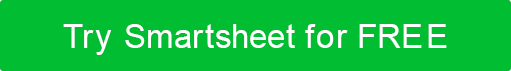  00/00/00 |      00/00/00 |      00/00/00 |      00/00/00 |      00/00/00 |      00/00/00     ––––––––––––––––––––––––––––––––––––––––––––––––––––––––––––––––––––––––––––––––––––––––-- ------––––––––––––––––––––––––––––––––––––––––––––––––––––––––––––––––––––––––––––––––––––––––----––––––––––––––––––––––––––––––––––––––––––––––––––––––––––––––––––––––––––––––––––––––––---- 00/00/00 |      00/00/00 |      00/00/00 |      00/00/00 |      00/00/00 |      00/00/00     -–––––––––––––––––––––––––––––––––––––––––––––––––––––––––––––––––––––––––––––––––––––––-- --––––––––––––––––––––––––––––––––––––––––––––––––––––––––––––––––––––––––––––––––––––––––----––––––––––––––––––––––––––––––––––––––––––––––––––––––––––––––––––––––––––––––––––––––––----ACTIVIDADESTADOASIGNADO AFECHA DE INICIOFECHA FINALFASE 1: PLANIFICACIÓNEstablecer metasDeterminar el público objetivoDesarrollar un concepto creativoIdentificar canales de marketingPresupuesto y Proyección FinancieraConfigurar el calendario de campañasDesarrollar un plan para las pruebasResumen creativoFASE 2: DESARROLLO CREATIVOPlanificación de mensajesCrear activos de marketingReúna testimonios de clientesOtroFASE 3: PLAN DE PROMOCIÓNCampaña de correo electrónicoRedes socialesAlcance de ventasOtroACTIVIDADESTADOASIGNADO AFECHA DE INICIOFECHA FINALFASE 4: PRUEBASPruebas divididasAnálisis de resultadosRefinamiento del planOtroFASE 5: LANZAMIENTOCanal ACanal BCanal CCanal DFASE 6: MEDICIÓNMétricas clave Canal AMétricas clave Canal BEvaluación del DesempeñoRefinamiento del planRENUNCIACualquier artículo, plantilla o información proporcionada por Smartsheet en el sitio web es solo para referencia. Si bien nos esforzamos por mantener la información actualizada y correcta, no hacemos representaciones o garantías de ningún tipo, expresas o implícitas, sobre la integridad, precisión, confiabilidad, idoneidad o disponibilidad con respecto al sitio web o la información, artículos, plantillas o gráficos relacionados contenidos en el sitio web. Por lo tanto, cualquier confianza que deposite en dicha información es estrictamente bajo su propio riesgo.